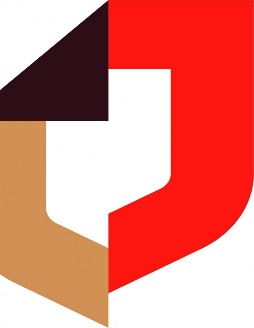                             Перечень государственных и муниципальных услуг                                   предоставляемых в Центре «Мои документы»                            по Жиздринскому району. Номер услуги Наименование услугиРОСРЕЕСТРРОСРЕЕСТР11Государственный кадастровый учет недвижимого имущества и (или) государственная регистрация прав на недвижимое имущество  11Государственный кадастровый учет недвижимого имущества и (или) государственная регистрация прав на недвижимое имущество  11Государственный кадастровый учет недвижимого имущества и (или) государственная регистрация прав на недвижимое имущество  2 Предоставление сведений, содержащихся в Едином государственном реестре   недвижимости  МВДМВД3Прием документов и личных фотографий, необходимых для получения или замены паспорта гражданина РФ, удостоверяющего личность гражданина РФ на территории РФ3Прием документов и личных фотографий, необходимых для получения или замены паспорта гражданина РФ, удостоверяющего личность гражданина РФ на территории РФ4Прием заявления и документов для оформления паспорта гражданина РФ, удостоверяющего личность гражданина РФ за пределами территории РФ4Прием заявления и документов для оформления паспорта гражданина РФ, удостоверяющего личность гражданина РФ за пределами территории РФ5Регистрационный учет граждан Российской Федерации по месту пребывания и по месту жительства в пределах Российской Федерации (в части приема и выдачи документов о регистрации и снятии граждан Российской Федерации с регистрационного учета по месту пребывания и по месту жительства в пределах Российской Федерации)5Регистрационный учет граждан Российской Федерации по месту пребывания и по месту жительства в пределах Российской Федерации (в части приема и выдачи документов о регистрации и снятии граждан Российской Федерации с регистрационного учета по месту пребывания и по месту жительства в пределах Российской Федерации)6Осуществление миграционного учета иностранных граждан и лиц без гражданства в Российской Федерации (в части приема уведомления о прибытии иностранного гражданина или лица без гражданства в место пребывания и проставления отметки о приеме уведомления)6Осуществление миграционного учета иностранных граждан и лиц без гражданства в Российской Федерации (в части приема уведомления о прибытии иностранного гражданина или лица без гражданства в место пребывания и проставления отметки о приеме уведомления)6Осуществление миграционного учета иностранных граждан и лиц без гражданства в Российской Федерации (в части приема уведомления о прибытии иностранного гражданина или лица без гражданства в место пребывания и проставления отметки о приеме уведомления)7Государственная услуга по выдаче справок о наличии (отсутствии) судимости и (или) факта уголовного преследования либо о прекращении уголовного преследования7Государственная услуга по выдаче справок о наличии (отсутствии) судимости и (или) факта уголовного преследования либо о прекращении уголовного преследования8Выдача справок о том, является или не является лицо подвергнутым административному наказанию за потребление наркотических средств или психотропных веществ без назначения врача либо новых потенциально опасных психоактивных веществ9Проведение экзаменов на право управления транспортными средствами и выдача водительских удостоверений (в части выдачи российских национальных водительских удостоверений при замене, утрате (хищении) и международных водительских удостоверений)Социальный фонд РоссииСоциальный фонд России10Предоставление ежемесячного пособия на ребенка военнослужащего, проходящего военную службу по призыву11Прием заявлений для размещения сведений о транспортном средстве, управляемом инвалидом, или о транспортном средстве, перевозящем инвалида и (или) ребенка-инвалида в федеральной государственной информационной системе «Федеральный реестр инвалидов»12Информирование граждан об отнесении к категории граждан предпенсионного возраста13Предоставление единовременного пособия при рождении ребенка женщинам, уволенным в период беременности, отпуска по беременности и родам, и лицам, уволенным в период отпуска по уходу за ребенком в связи с ликвидацией организации, прекращением физическими лицами деятельности в качестве индивидуальных предпринимателей, прекращением полномочий нотариусами, занимающимися частной практикой, и прекращением статуса адвоката, а также в связи с прекращением деятельности иными физическими лицами, чья профессиональная деятельность в соответствии с федеральными законами подлежит государственной регистрации и (или) лицензированию, а также лицам, не подлежащим обязательному социальному страхованию на случай временной нетрудоспособности и в связи с материнством, в том числе обучающимся по очной форме обучения в профессиональных образовательных организациях, образовательных организациях высшего образования, образовательных организациях дополнительного13Предоставление единовременного пособия при рождении ребенка женщинам, уволенным в период беременности, отпуска по беременности и родам, и лицам, уволенным в период отпуска по уходу за ребенком в связи с ликвидацией организации, прекращением физическими лицами деятельности в качестве индивидуальных предпринимателей, прекращением полномочий нотариусами, занимающимися частной практикой, и прекращением статуса адвоката, а также в связи с прекращением деятельности иными физическими лицами, чья профессиональная деятельность в соответствии с федеральными законами подлежит государственной регистрации и (или) лицензированию, а также лицам, не подлежащим обязательному социальному страхованию на случай временной нетрудоспособности и в связи с материнством, в том числе обучающимся по очной форме обучения в профессиональных образовательных организациях, образовательных организациях высшего образования, образовательных организациях дополнительного14Предоставление ежемесячного пособия по уходу за ребенком женщинам, уволенным в период беременности, отпуска по беременности и родам, и лицам, уволенным в период отпуска по уходу за ребенком в связи с ликвидацией организации, прекращением физическими лицами деятельности в качестве индивидуальных предпринимателей, прекращением полномочий нотариусами, занимающимися частной практикой, и прекращением статуса адвоката, а также в связи с прекращением деятельности иными физическими лицами, чья профессиональная деятельность в соответствии с федеральными законами подлежит государственной регистрации и (или) лицензированию, а также лицам, не подлежащим обязательному социальному страхованию на случай временной нетрудоспособности и в связи с материнством, в том числе обучающимся по очной форме обучения в профессиональных образовательных организациях, образовательных организациях высшего образования, образовательных организациях дополнительного профессионального образования и научных организациях14Предоставление ежемесячного пособия по уходу за ребенком женщинам, уволенным в период беременности, отпуска по беременности и родам, и лицам, уволенным в период отпуска по уходу за ребенком в связи с ликвидацией организации, прекращением физическими лицами деятельности в качестве индивидуальных предпринимателей, прекращением полномочий нотариусами, занимающимися частной практикой, и прекращением статуса адвоката, а также в связи с прекращением деятельности иными физическими лицами, чья профессиональная деятельность в соответствии с федеральными законами подлежит государственной регистрации и (или) лицензированию, а также лицам, не подлежащим обязательному социальному страхованию на случай временной нетрудоспособности и в связи с материнством, в том числе обучающимся по очной форме обучения в профессиональных образовательных организациях, образовательных организациях высшего образования, образовательных организациях дополнительного профессионального образования и научных организациях15Информирование граждан о предоставлении государственной социальной помощи в виде набора социальных услуг15Информирование граждан о предоставлении государственной социальной помощи в виде набора социальных услуг16Предоставление сведений о трудовой деятельности зарегистрированного лица, содержащихся в его индивидуальном лицевом счете16Предоставление сведений о трудовой деятельности зарегистрированного лица, содержащихся в его индивидуальном лицевом счете17Выдача гражданам справок о размере пенсий (иных выплат)17Выдача гражданам справок о размере пенсий (иных выплат)18Установление ежемесячной денежной выплаты отдельным категориям граждан в Российской Федерации19Прием, рассмотрение заявлений (уведомления) застрахованных лиц в целях реализации ими прав при формировании и инвестировании средств пенсионных накоплений и принятие решений по ним19Прием, рассмотрение заявлений (уведомления) застрахованных лиц в целях реализации ими прав при формировании и инвестировании средств пенсионных накоплений и принятие решений по ним19Прием, рассмотрение заявлений (уведомления) застрахованных лиц в целях реализации ими прав при формировании и инвестировании средств пенсионных накоплений и принятие решений по ним20Выдача государственного сертификата на материнский (семейный) капитал 20Выдача государственного сертификата на материнский (семейный) капитал 21Рассмотрение заявления о распоряжении средствами (частью средств) материнского (семейного) капитала 22Рассмотрение заявления о распоряжении средствами (частью средств) материнского (семейного) капитала (в части ежемесячной выплаты из средств материнского (семейного) капитала при рождении второго ребенка) (418ФЗ-2017)23Прием от граждан анкет в целях регистрации в системе обязательного пенсионного страхования, в том числе прием от застрахованных лиц заявлений об обмене или о выдаче дубликата страхового свидетельства 24Информирование застрахованных лиц о состоянии их индивидуальных лицевых счетов в системе обязательного пенсионного страхования согласно Федеральным законам "Об индивидуальном (персонифицированном) учете в системе обязательного пенсионного страхования" и "Об инвестировании средств для финансирования накопительной пенсии в Российской Федерации"25Установление страховых пенсий, накопительной пенсии и пенсий по государственному пенсионному обеспечению26Выплата страховых пенсий, накопительной пенсии и пенсий по государственному пенсионному обеспечению27Прием расчета по начисленным и оплаченным страховым взносам на обязательное социальное страхование на случай временной нетрудоспособности и в связи с материнством и по обязательному социальному страхованию от несчастных случаев на производстве и профессиональных заболеваний, а также по расходам на выплату страхового обеспечения (форма 4-ФСС)27Прием расчета по начисленным и оплаченным страховым взносам на обязательное социальное страхование на случай временной нетрудоспособности и в связи с материнством и по обязательному социальному страхованию от несчастных случаев на производстве и профессиональных заболеваний, а также по расходам на выплату страхового обеспечения (форма 4-ФСС)28Государственная услуга предоставления гражданам, имеющим право на получение государственной социальной помощи в виде набора социальных услуг, государственной услуги по предоставлению при наличии медицинских показаний путевок на санаторно-курортное лечение, осуществляемое в целях профилактики основных заболеваний, и бесплатного проезда на междугородном транспорте к месту лечения и обратно28Государственная услуга предоставления гражданам, имеющим право на получение государственной социальной помощи в виде набора социальных услуг, государственной услуги по предоставлению при наличии медицинских показаний путевок на санаторно-курортное лечение, осуществляемое в целях профилактики основных заболеваний, и бесплатного проезда на междугородном транспорте к месту лечения и обратно29Прием документов, служащих основаниями для исчисления и уплаты (перечисления) страховых взносов, а также документов, подтверждающих правильность исчисления и своевременность уплаты (перечисления) страховых взносов30Регистрация и снятие с регистрационного учета лиц, добровольно вступивших в правоотношения по обязательному социальному страхованию на случай временной нетрудоспособности и в связи с материнством31Регистрация и снятие с регистрационного учета страхователей – физических лиц, заключивших трудовой договор с работником32Регистрация страхователей и снятие с учета страхователей – физических лиц, обязанных уплачивать страховые взносы в связи с заключением гражданско-правового договора33Подтверждение основного вида экономической деятельности страхователя по обязательному социальному страхованию от несчастных случаев на производстве и профессиональных заболеваний – юридических лиц, а также видов экономической деятельности подразделений страхователя, являющихся самостоятельными классификационными единицами34Обеспечение инвалидов техническими средствами реабилитации и (или) услугами и отдельных категорий граждан из числа ветеранов протезами (кроме зубных протезов), протезно-ортопедическими изделиями, а также выплата компенсации за самостоятельно приобретенные инвалидами технические средства реабилитации (ветеранами протезы (кроме зубных протезов), протезно-ортопедические изделия) и (или) оплаченные услуги и ежегодная денежная компенсация расходов инвалидов на содержание и ветеринарное обслуживание собак-проводников35Назначение обеспечения по обязательному социальному страхованию от несчастных случаев на производстве и профессиональных заболеваний в виде оплаты дополнительных расходов, связанных с медицинской, социальной и профессиональной реабилитацией застрахованного при наличии прямых последствий страхового случая36"Ежемесячная выплата в связи с рождением (усыновлением) первого ребенка" (418ФЗ-2017)37Назначение и выплата ежемесячного пособия в связи с рождением и воспитанием ребенкаФССПФССП38 Предоставление информации по находящимся на исполнении исполнительным производствам в отношении физического и юридического лица38 Предоставление информации по находящимся на исполнении исполнительным производствам в отношении физического и юридического лицаФНСФНС39Государственная регистрация юридических лиц, физических лиц в качестве индивидуальных предпринимателей и крестьянских (фермерских) хозяйств39Государственная регистрация юридических лиц, физических лиц в качестве индивидуальных предпринимателей и крестьянских (фермерских) хозяйств40Бесплатное информирование (в том числе в письменной форме) налогоплательщиков, плательщиков сборов, плательщиков страховых взносов и налоговых агентов о действующих налогах и сборах, страховых взносах, законодательстве Российской Федерации о налогах и сборах и принятых в соответствии с ним нормативных правовых актах, порядке исчисления и уплаты налогов и сборов, страховых взносов, правах и обязанностях налогоплательщиков, плательщиков сборов, плательщиков страховых взносов и налоговых агентов, полномочиях налоговых органов и их должностных лиц (в части приема запроса и выдачи справки об исполнении налогоплательщиком (плательщиком сборов, плательщиком страховых взносов, налоговым агентом) обязанности по уплате налогов, сборов, страховых взносов, пеней, штрафов, процентов)40Бесплатное информирование (в том числе в письменной форме) налогоплательщиков, плательщиков сборов, плательщиков страховых взносов и налоговых агентов о действующих налогах и сборах, страховых взносах, законодательстве Российской Федерации о налогах и сборах и принятых в соответствии с ним нормативных правовых актах, порядке исчисления и уплаты налогов и сборов, страховых взносов, правах и обязанностях налогоплательщиков, плательщиков сборов, плательщиков страховых взносов и налоговых агентов, полномочиях налоговых органов и их должностных лиц (в части приема запроса и выдачи справки об исполнении налогоплательщиком (плательщиком сборов, плательщиком страховых взносов, налоговым агентом) обязанности по уплате налогов, сборов, страховых взносов, пеней, штрафов, процентов)41Предоставление сведений, содержащихся в реестре дисквалифицированных лиц 41Предоставление сведений, содержащихся в реестре дисквалифицированных лиц 42Предоставление сведений, содержащихся в Едином государственном реестре налогоплательщиков (в части предоставления по запросам физических и юридических лиц выписок из указанного реестра, за исключением сведений, содержащих налоговую тайну)42Предоставление сведений, содержащихся в Едином государственном реестре налогоплательщиков (в части предоставления по запросам физических и юридических лиц выписок из указанного реестра, за исключением сведений, содержащих налоговую тайну)43Предоставление сведений, содержащихся в Едином государственном реестре юридических лиц и Едином государственном реестре индивидуальных предпринимателей (в части предоставления по запросам физических и юридических лиц выписок из указанных реестров, за исключением выписок, содержащих сведения ограниченного доступа) 43Предоставление сведений, содержащихся в Едином государственном реестре юридических лиц и Едином государственном реестре индивидуальных предпринимателей (в части предоставления по запросам физических и юридических лиц выписок из указанных реестров, за исключением выписок, содержащих сведения ограниченного доступа) 43Предоставление сведений, содержащихся в Едином государственном реестре юридических лиц и Едином государственном реестре индивидуальных предпринимателей (в части предоставления по запросам физических и юридических лиц выписок из указанных реестров, за исключением выписок, содержащих сведения ограниченного доступа) 43Предоставление сведений, содержащихся в Едином государственном реестре юридических лиц и Едином государственном реестре индивидуальных предпринимателей (в части предоставления по запросам физических и юридических лиц выписок из указанных реестров, за исключением выписок, содержащих сведения ограниченного доступа) РОСИМУЩЕСТВОРОСИМУЩЕСТВО44Осуществление в установленном порядке выдачи выписок из реестра федерального имущества 45Предоставление в собственность, аренду, постоянное (бессрочное) пользование, безвозмездное пользование земельных участков, находящихся в федеральной собственности, без проведения торгов45Предоставление в собственность, аренду, постоянное (бессрочное) пользование, безвозмездное пользование земельных участков, находящихся в федеральной собственности, без проведения торгов45Предоставление в собственность, аренду, постоянное (бессрочное) пользование, безвозмездное пользование земельных участков, находящихся в федеральной собственности, без проведения торгов45Предоставление в собственность, аренду, постоянное (бессрочное) пользование, безвозмездное пользование земельных участков, находящихся в федеральной собственности, без проведения торгов45Предоставление в собственность, аренду, постоянное (бессрочное) пользование, безвозмездное пользование земельных участков, находящихся в федеральной собственности, без проведения торгов45Предоставление в собственность, аренду, постоянное (бессрочное) пользование, безвозмездное пользование земельных участков, находящихся в федеральной собственности, без проведения торговУполномоченные федеральные органы исполнительной власти (Управление Роспотребнадзора по Калужской области, ГУ МЧС России по Калужской области, Комитет ветеринарии при Правительстве Калужской области, УГАДНпо Калужской области (Ространснадзор), Государственная инспекция трудав Калужской области, Федеральная служба по надзору в сфере здравоохраненияРоссийской Федерации)Уполномоченные федеральные органы исполнительной власти (Управление Роспотребнадзора по Калужской области, ГУ МЧС России по Калужской области, Комитет ветеринарии при Правительстве Калужской области, УГАДНпо Калужской области (Ространснадзор), Государственная инспекция трудав Калужской области, Федеральная служба по надзору в сфере здравоохраненияРоссийской Федерации)46Прием и учет уведомлений о начале осуществления юридическими лицами и индивидуальными предпринимателями отдельных видов работ и услуг согласно перечню, предусмотренному постановлением Правительства Российской Федерации от 16 июля 2009 г. N 584 "Об уведомительном порядке начала осуществления отдельных видов предпринимательской деятельности"46Прием и учет уведомлений о начале осуществления юридическими лицами и индивидуальными предпринимателями отдельных видов работ и услуг согласно перечню, предусмотренному постановлением Правительства Российской Федерации от 16 июля 2009 г. N 584 "Об уведомительном порядке начала осуществления отдельных видов предпринимательской деятельности"Государственные услуги социального блока по переданным полномочиямГосударственные услуги социального блока по переданным полномочиям47Выдача заключений лицам, желающим усыновить ребёнка (детей), об их возможности быть усыновителями, постановка на учёт кандидатов в усыновители47Выдача заключений лицам, желающим усыновить ребёнка (детей), об их возможности быть усыновителями, постановка на учёт кандидатов в усыновители47Выдача заключений лицам, желающим усыновить ребёнка (детей), об их возможности быть усыновителями, постановка на учёт кандидатов в усыновители48Подбор, учет и подготовка граждан, выразивших желание стать опекунами или попечителями либо принять детей, оставшихся без попечения родителей, в семью на воспитание в иных установленных семейным законодательством формах48Подбор, учет и подготовка граждан, выразивших желание стать опекунами или попечителями либо принять детей, оставшихся без попечения родителей, в семью на воспитание в иных установленных семейным законодательством формах48Подбор, учет и подготовка граждан, выразивших желание стать опекунами или попечителями либо принять детей, оставшихся без попечения родителей, в семью на воспитание в иных установленных семейным законодательством формах48Подбор, учет и подготовка граждан, выразивших желание стать опекунами или попечителями либо принять детей, оставшихся без попечения родителей, в семью на воспитание в иных установленных семейным законодательством формах49Предоставление материнского (семейного) капитала при рождении второго ребенка и последующих детей49Предоставление материнского (семейного) капитала при рождении второго ребенка и последующих детей49Предоставление материнского (семейного) капитала при рождении второго ребенка и последующих детей50Назначение и выплата пособия многодетным семьям, имеющим четырех и более детей 50Назначение и выплата пособия многодетным семьям, имеющим четырех и более детей 51Назначение и выплата ежемесячной денежной выплаты на содержание усыновленного ребенка (детей)51Назначение и выплата ежемесячной денежной выплаты на содержание усыновленного ребенка (детей)52Назначение и предоставление ежемесячной денежной выплаты при рождении третьего ребенка или последующих детей до достижения ребенком возраста трех лет53Назначение и выплата ежемесячной денежной выплаты реабилитированным лицам и лицам, признанным пострадавшими от политических репрессий53Назначение и выплата ежемесячной денежной выплаты реабилитированным лицам и лицам, признанным пострадавшими от политических репрессий54Назначение и выплата ежемесячной доплаты к пенсии отдельным категориям лиц в соответствии с законодательством Калужской области54Назначение и выплата ежемесячной доплаты к пенсии отдельным категориям лиц в соответствии с законодательством Калужской области55Компенсация за проезд детям, нуждающимся в санаторно-курортном лечении, и сопровождающим их лицам55Компенсация за проезд детям, нуждающимся в санаторно-курортном лечении, и сопровождающим их лицам56Назначение и выплата ежемесячного пособия родителям и вдовам военнослужащих, сотрудников органов внутренних дел и органов уголовно-исполнительной системы Министерства юстиции Российской Федерации, погибших при исполнении государственных обязанностей на территории Афганистана и Северо - Кавказского региона, а также военнослужащих, проходивших военную службу по призыву, погибших при исполнении обязанностей военной службы 56Назначение и выплата ежемесячного пособия родителям и вдовам военнослужащих, сотрудников органов внутренних дел и органов уголовно-исполнительной системы Министерства юстиции Российской Федерации, погибших при исполнении государственных обязанностей на территории Афганистана и Северо - Кавказского региона, а также военнослужащих, проходивших военную службу по призыву, погибших при исполнении обязанностей военной службы 56Назначение и выплата ежемесячного пособия родителям и вдовам военнослужащих, сотрудников органов внутренних дел и органов уголовно-исполнительной системы Министерства юстиции Российской Федерации, погибших при исполнении государственных обязанностей на территории Афганистана и Северо - Кавказского региона, а также военнослужащих, проходивших военную службу по призыву, погибших при исполнении обязанностей военной службы 57Назначение и выплата ежемесячного пособия детям военнослужащих и сотрудников органов специального назначения, погибших в результате разрешения кризиса в Чеченской Республике57Назначение и выплата ежемесячного пособия детям военнослужащих и сотрудников органов специального назначения, погибших в результате разрешения кризиса в Чеченской Республике58Предоставление мер социальной поддержки отдельным категориям граждан на оплату жилого помещения и коммунальных услуг58Предоставление мер социальной поддержки отдельным категориям граждан на оплату жилого помещения и коммунальных услуг59Назначение и выплата ежемесячной денежной компенсации на полноценное питание детям второго и третьего года жизни59Назначение и выплата ежемесячной денежной компенсации на полноценное питание детям второго и третьего года жизни60Назначение и организация выплаты ежемесячного пособия на ребенка60Назначение и организация выплаты ежемесячного пособия на ребенка61Прием заявлений и организация предоставления гражданам субсидий на оплату жилого помещения и коммунальных услуг61Прием заявлений и организация предоставления гражданам субсидий на оплату жилого помещения и коммунальных услуг62Назначение и выплата ежемесячной денежной выплаты ветеранам труда и лицам, проработавшим в тылу в период с 22 июня 1941 года по 9 мая 1945 года не менее шести месяцев, исключая период работы на временно оккупированных территориях СССР, либо награжденных орденами и медалями СССР за самоотверженный труд в период Великой Отечественной войны 62Назначение и выплата ежемесячной денежной выплаты ветеранам труда и лицам, проработавшим в тылу в период с 22 июня 1941 года по 9 мая 1945 года не менее шести месяцев, исключая период работы на временно оккупированных территориях СССР, либо награжденных орденами и медалями СССР за самоотверженный труд в период Великой Отечественной войны 62Назначение и выплата ежемесячной денежной выплаты ветеранам труда и лицам, проработавшим в тылу в период с 22 июня 1941 года по 9 мая 1945 года не менее шести месяцев, исключая период работы на временно оккупированных территориях СССР, либо награжденных орденами и медалями СССР за самоотверженный труд в период Великой Отечественной войны 63Назначение и выплата компенсации расходов многодетным семьям на проезд детей автомобильным и железнодорожным транспортом общего пользования64Оказание единовременной помощи супружеским парам в связи с юбилеями совместной жизни65Назначение и предоставление ежегодной денежной выплаты гражданам, награжденным нагрудным знаком "Почетный донор России", "Почетный донор СССР"66Выдача удостоверения ветерана труда и удостоверения ветерана труда Калужской областиМинистерство строительства и ЖКХ Калужской областиМинистерство строительства и ЖКХ Калужской области67Предоставление молодым семьям дополнительных социальных выплат при рождении (усыновлении) одного ребенка на цели погашения части кредита или займа, предоставленного на приобретение или строительство жилья, в том числе ипотечного жилищного кредита, либо компенсации затраченных молодой семьёй собственных средств на приобретение жилья или строительство индивидуального жилья в рамках государственной программы Калужской области «Обеспечение доступным и комфортным жильем и коммунальными услугами населения Калужской областиУправление административно - технического контроля Калужской областиУправление административно - технического контроля Калужской области68Выдача (переоформление) разрешений на осуществление деятельности по перевозке пассажиров и багажа легковым таксиУслуги органов ЗАГСУслуги органов ЗАГС69Государственная регистрация заключения брака (в части приема заявления о предоставлении государственной услуги70Государственная регистрация расторжения брака по взаимному согласию супругов, не имеющих общих несовершеннолетних детей (в части приема заявления о предоставлении государственной услуги)71Прием заявления о повторной выдаче свидетельства о государственной регистрации акта гражданского состояния или иного документа, подтверждающего наличие либо отсутствие факта государственной регистрации акта гражданского состояния, и повторная выдача свидетельства о государственной регистрации акта гражданского состояния или иного документа, подтверждающего наличие либо отсутствие факта государственной регистрации акта гражданского состоянияМинистерство природных ресурсов и экологии Калужской областиМинистерство природных ресурсов и экологии Калужской области72Выдача разрешений на добычу охотничьих ресурсов, за исключением охотничьих ресурсов, находящихся на особо охраняемых природных территориях федерального значения, а также млекопитающих и птиц, занесенных в Красную книгу Российской Федерации73Выдача и аннулирование охотничьих билетов74Осуществление приема отчетности об образовании, утилизации, обезвреживании, о размещении отходов, представляемой в уведомительном порядке субъектами малого и среднего предпринимательства, в процессе хозяйственной и (или) иной деятельности которых образуются отходы на объектах, подлежащих региональному государственному экологическому надзору75Утверждение нормативов образования отходов и лимитов на их размещение применительно к хозяйственной и (или) иной деятельности юридических лиц и индивидуальных предпринимателей (за исключением субъектов малого и среднего предпринимательства), в процессе которой образуются отходы, на объектах, подлежащих региональному государственному экологическому надзоруМинистерство экономического развития Калужской областиМинистерство экономического развития Калужской области76Прекращение прав на находящиеся в государственной собственности Калужской области земельные участки при добровольном отказе правообладателей таких земельных участков от прав на них77Предоставление информации, содержащейся в Реестре государственной собственности Калужской области78Перевод земель или земельных участков из одной категории в другую, в том числе рассмотрение ходатайств о переводе земель или земельных участков из одной категории в другую79Рассмотрение извещений о намерении продажи земельных участков из земель сельскохозяйственного назначения в рамках реализации преимущественного права покупки Калужской областью земельных участков из земель сельскохозяйственного назначения80Предварительное согласование предоставления земельных участков, находящихся в государственной собственности Калужской области81Предоставление земельных участков, находящихся в государственной собственности Калужской области, без проведения торговЦИК России (Избирательная комиссия Калужской области)ЦИК России (Избирательная комиссия Калужской области)82Прием и обработка заявлений о включении избирателя в список избирателей по месту нахождения на выборах депутатов Государственной Думы Федерального Собрания Российской Федерации восьмого созыва , прием и обработка заявлений об аннулировании включения избирателя в список избирателей по месту нахождения и направление соответствующей информации  в централизованную базу данных ГАС «Выборы» в электронном виде либо в территориальные избирательные комиссии на бумажном носителе.Западное МУГАДН ЦФО ФСНСТ (Ространснадзор)Западное МУГАДН ЦФО ФСНСТ (Ространснадзор)83Лицензирование деятельности по перевозкам пассажиров и иных лиц автобусами (в части приема документов для предоставления лицензии, включения в реестр лицензий сведений об автобусах лицензиата, а также о дополнительных автобусах лицензиата, приобретенных для осуществления лицензируемой деятельности после предоставления лицензии, изменения или исключения сведений об автобусах лицензиата из реестра лицензий)Муниципальные услугиМуниципальные услуги84Выдача разрешения на строительство, реконструкцию объекта капитального строительства85Выдача градостроительного плана земельного участка86Перевод жилого помещения в нежилое, нежилого помещения в жилое87Согласование проведения переустройства и (или) перепланировки жилого помещения88Постановка граждан на учет в качестве нуждающихся в жилых помещениях, предоставляемых из муниципального жилищного фонда по договорам социального найма89Признание граждан малоимущими в целях предоставления им жилых помещений муниципального жилищного фонда по договорам социального найма90Выдача разрешений на ввод объекта капитального строительства в эксплуатацию91Признание помещений жилыми помещениями, жилых помещений непригодными для проживания и многоквартирных домов аварийными и подлежащими сносу, или реконструкции92Подготовка и выдача уведомления о соответствии построенных или реконструированных объекта индивидуального жилищного строительства или садового дома требованиям законодательства о градостроительной деятельности93Подготовка и выдача уведомлений о планируемых строительстве или реконструкции объекта индивидуального жилищного строительства или садового дома94Предварительное согласование предоставления земельного участка95Предоставление земельного участка, находящегося в государственной или муниципальной собственности, без торгов96Предоставление земельных участков, находящихся в государственной или муниципальной собственности, отдельным категориям граждан в собственность бесплатно97Утверждение схемы расположения земельного участка или земельных участков на кадастровом плане территорииУслуги АО «Федеральная корпорацияпо развитию малого и среднего предпринимательства»Услуги АО «Федеральная корпорацияпо развитию малого и среднего предпринимательства»98Услуга по подбору по заданным параметрам информации о недвижимом имуществе, включенном в перечни государственного и муниципального имущества, предусмотренные частью 4 статьи 18 Федерального закона от 24.07.2007 № 209-ФЗ «О развитии малого и среднего предпринимательства в Российской Федерации», и свободном от прав третьих лиц99Предоставление информации о формах и условиях финансовой поддержки субъектов малого и среднего предпринимательства по заданным параметрам100Предоставление по заданным параметрам информации об объемах и номенклатуре закупок конкретных и отдельных заказчиков, определенных в соответствии с Федеральным законом от 18 июля 2011 г. № 223-ФЗ «О закупках товаров, работ, услуг отдельными видами юридических лиц», у субъектов малого и среднего предпринимательства в текущем году101Предоставление информации об органах государственной власти Российской Федерации, органах местного самоуправления, организациях, образующих инфраструктуру поддержки субъектов малого и среднего предпринимательства, о мерах и условиях поддержки, предоставляемой на федеральном, региональном и муниципальном уровнях субъектам малого и среднего предпринимательства102Информирование о тренингах по программам обучения АО «Корпорация «МСП» и электронной записи на участие в таких тренингах103Информирование о Цифровой платформе МСП» АО «Корпорация МСП104Комплексная услуга по предоставлению информации о формах и условиях поддержки сельскохозяйственной кооперацииМинистерство труда, занятости и социальной защиты Калужской областиМинистерство труда, занятости и социальной защиты Калужской области105Выдача гражданам с использованием баз данных органов службы занятости населения документов (справок) о регистрации их в качестве безработных и размере выплачиваемого пособия по безработице, необходимых для представления в различные инстанции в целях получения адресной помощи и иных социальных выплат106Формирование списка детей-сирот и детей, оставшихся без попечения родителей, лиц из числа детей-сирот и детей, оставшихся без попечения родителей, лиц, которые относились к категории детей-сирот и детей, оставшихся без попечения родителей, лиц из числа детей-сирот и детей, оставшихся без попечения родителей, и достигли возраста 23 лет, которые подлежат обеспечению жилыми помещениями, исключении детей-сирот и детей, оставшихся без попечения родителей, лиц из числа детей-сирот и детей, оставшихся без попечения родителей, из списка в субъекте Калужской области по прежнему месту жительства и включении их в список в субъекте Калужской области по новому месту жительства107Прием заявлений на предоставление единовременной выплаты на обзаведение имуществом и на предоставление социальной выплаты на приобретение жилья на основании государственного жилищного сертификата жителям г. Херсона и части Херсонской области, вынужденно покинувшим место постоянного проживания и прибывшим в экстренном массовом порядке на иные территории на постоянное место жительства и выдача государственного жилищного сертификатаАО Газпром газораспределение КалугаАО Газпром газораспределение Калуга108Прием заявок о заключении договора о подключении в рамках догазификации109Прием заявлений о включении в договор о подключении условия о бесплатности оказания услуг по подключению (технологическому присоединению) к сетям газораспределения110Прием запросов о предоставлении комплексной услуги по подключению, которая включает в себя прием заявки о заключении договора в рамках догазификации, прием заявления о заключении договора поставки газа; прием заявления о заключении договора на оказание услуг технического обслуживания и ремонта внутридомового (внутриквартирного) газового оборудованияДополнительные услуги:Дополнительные услуги:111Регистрация на едином портале государственных услуг111Регистрация на едином портале государственных услуг111Регистрация на едином портале государственных услуг112Регистрация физических лиц и индивидуальных предпринимателей в личном кабинете на сайте Федеральной налоговой службы113Подача заявления физического лица о постановке на учет в налоговом органе с помощью электронного сервиса на сайте ФНС России114Прием обращений в государственную жилищную инспекцию Калужской области по вопросам в сфере жилищно–коммунального хозяйства.115Прием заявлений о выдаче документов из архива Росреестра после проведения государственной регистрации по истечении срока их хранения в МФЦ116Услуга по авторизации в системе «Электронная очередь в ДОО Калужской области» и подаче заявлений на зачисление детей в ДОО Калужской области с использованием электронной очереди117Прием заявлений о предоставлении гражданам Российской Федерации земельных участков на Дальнем Востоке Российской Федерации в соответствии с Федеральным законом № 119-ФЗ «Об особенностях предоставления гражданам земельных участков, находящихся в государственной или муниципальной собственности и расположенных на территориях субъектов Российской Федерации, входящих в состав Дальневосточного федерального округа, и о внесении изменений в отдельные законодательные акты Российской Федерации»118Прием уведомления о выбранных объектах налогообложения, в отношении которых предоставляется налоговая льгота по налогу на имущество физических лиц119Прием уведомления о выбранном земельном участке, в отношении которого применяется налоговый вычет по земельному налогу120Прием сообщения о наличии объектов недвижимого имущества и (или) транспортных средств, признаваемых объектами налогообложения по соответствующим налогам, уплачиваемым физическими лицами121Прием заявления о предоставлении налогового уведомления122Прием заявления о гибели или уничтожении объекта налогообложения по налогу на имущество физических лиц123Прием заявления о предоставлении налоговой льготы по транспортному налогу, земельному налогу, налогу на имущество физических лиц124Прием заявления о гибели или уничтожении объекта налогообложения по транспортному налогу125Прием заявления о прекращении исчисления транспортного налога в связи с принудительным изъятием транспортного средства126Направление в налоговый орган налоговых деклараций по налогу на доходы физических лиц по форме 3-НДФЛ на бумажном носителе для налогоплательщиков физических лиц127Прием и рассмотрение деклараций о характеристиках объектов недвижимости (в части приема деклараций)128Рассмотрение заявлений об оспаривании кадастровой стоимости129Рассмотрение замечаний к промежуточным отчетным документам130Прием и рассмотрение заявлений об исправлении ошибок, допущенных при определении кадастровой стоимости (в части приема заявлений)131Прием заявления о признании гражданина банкротом во внесудебном порядке132Прием заявки для устного консультирования на базе МФЦ в Общественной приемной органов власти.133Информационное сообщение о вновь зарегистрированных субъектах малого и среднего предпринимательства134Информирование о формах и условиях предоставления микрозайма организациям субъектам малого и среднего предпринимательства135Информирование о формах и условиях предоставления поручительства организациям и предпринимателям малого и среднего бизнеса136Печать на бумажном носителе сертификата о профилактических прививках против коронавирусной инфекции137Прием заявлений о создании и направлении электронных дубликатов документов и информации посредством ЕПГУ138Консультирование граждан по вопросам частичной мобилизации139Прохождение процедуры идентификации личности по заявлению на оформление персонифицированной карты для посещения спортивного соревнованияИнформационные услуги:Информационные услуги:140Информационные услуги по поддержке субъектов малого и среднего предпринимательства в многофункциональном центре